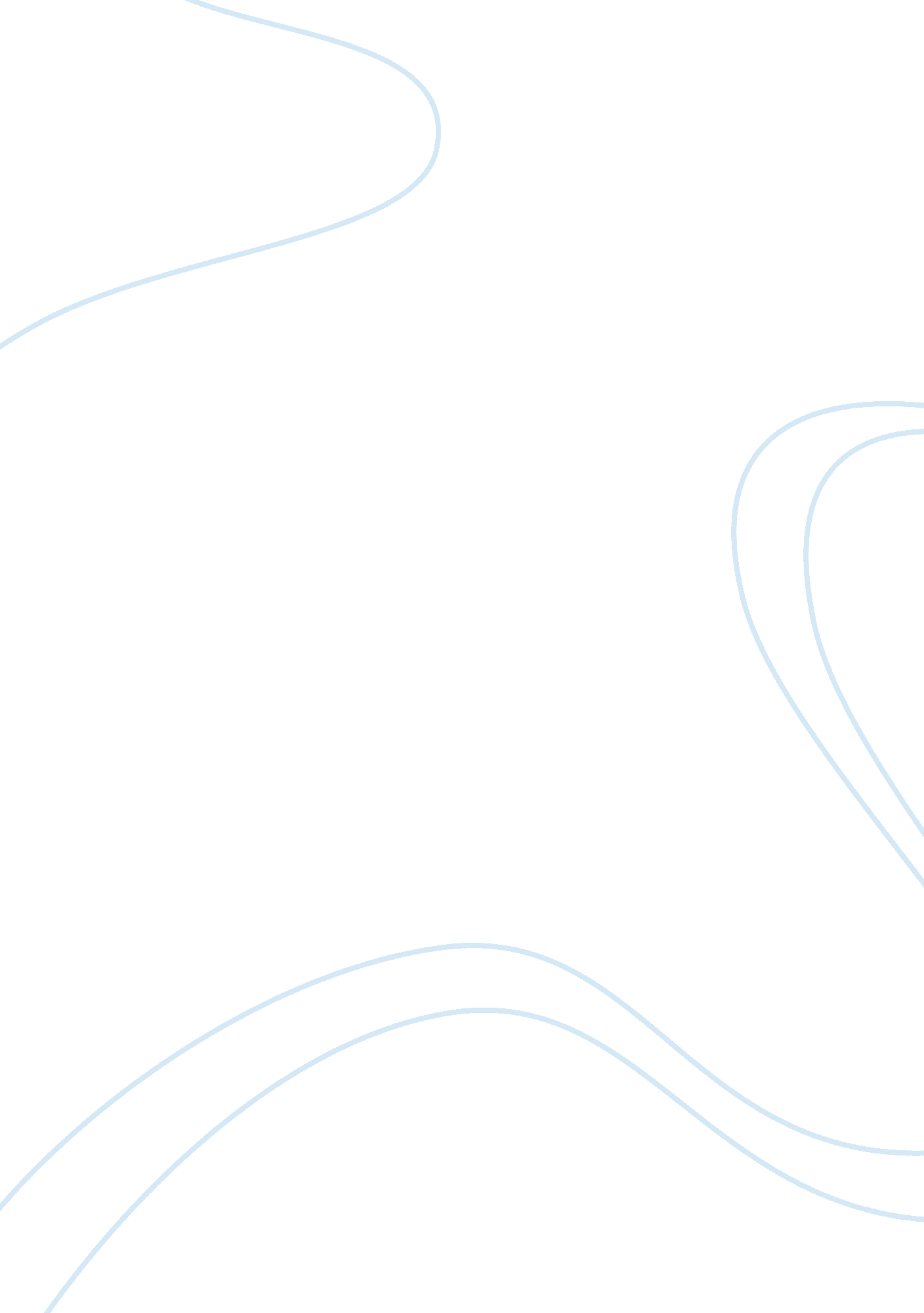 Julius caesar character anylasis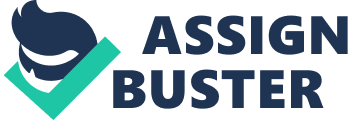 The tragic hero: Julius Caesar may be regarded as a tragic hero. In Greek tragedy, the hero must be someone of noble birth, such as Caesar. This hero must have some kind of fatal flaw that leads to his death, in Caesar’s case this was his pride; he is strong and powerful. however he Is too proud which ultimately leads to death. Before his assassination Caesar had many warnings of his assassination, twice from a soothsayer, Artemidorus, and then even his own wife, Calpurnia. The reason he didn’t heed these warnings was due to his greatest flaw, his pride, “ Caesar: and for thy umour I will stay at home. Here this gives the reader the Impression that he Is finally listening to his wife, and Is going to stay at home; however Decius enters and once he learns this, he takes into account Caesar’s flaw and uses It to his advantage; convincing him to go to the Senate. “ Decius: If Caesar hide himself, shall they not whisper, ‘ Lo, Caesar is afraid? “(Act II, sc. ll, lines 100-101 . ) In Caesar’s mind it is implausible for someone to see him as afraid, from what he says It Is very obvious that he seems himself as superior. Caesar: the things that threatened me ne’er looked but on my back; when they shall see the face of Caesar they are vanished. ” (Act II, sc. ll, lines 10-12) Despite his pride, Caesar was indeed a good man, “ Antony: To every Roman citizen he gives, to every several man, seventy- five drachmaes. ” (Act Ill, sc. ll, lines 231-232) Caesar didn’t have anything to gain from giving money to roman citizens, this shows that despite his slightly arrogant attitude and his pride; he was still a good man who didn’t really deserve to be killed. 